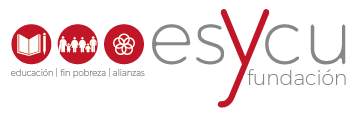 DECLARACIÓN RESPONSABLE DE PARTICIPACIÓN EN EL CAMPAMENTOEn………………….a…….de…………………de 2021D/Dª…………………………………………………………………………………………….con DNI……………………………….D/Dª.............................................................................................con DNI......................................actuando en nombre propio y como padre/madre/tutor (táchese la que no proceda) de ....................................................................................... inscrita como participante en el Campamento……………… organizado por Fundación ESYCU que se desarrollará del…………al............ de..........................de 2021.DECLARAQue he sido informado/a, conozco y acepto los términos íntegros del Protocolo Higiénico Sanitario que ha de llevarse a cabo en dicho Campamento y proporcionado por la propia organización. Asimismo, soy consciente de los posibles riesgos derivados de la crisis sanitaria provocada por el COVID-19 y los asumo bajo mi responsabilidad.Que el participante durante los 14 días previos a la entrada al campamento no ha sufrido ni tos, ni fiebre, ni cansancio o falta de aire, además de no haber estado en contacto con nadie con dicha sintomatología propia del COVID-19.Que en el caso de que el campamento se realice sin pernocta, o realice alguna interrupción en el mismo para una posterior incorporación, me comprometo a comunicar a la organización cualquier alteración en el estado de salud del participante con carácter previo a su incorporación y en su caso la causa de la ausencia del participante.Que conforme al protocolo descrito, en el caso de que el participante fuese diagnosticado como positivo de COVID-19 en los 14 días siguientes a la terminación del campamento, me comprometo a comunicar al correo electrónico campamentos.esycu@gmail.com  dicha circunstancia a la organización, con el fin de que ésta proceda a informar al resto de familias de los participantes en el mismo turnoFundación ESYCU le informa que recogerá estos datos como medida de prevención y control, a raíz de la situación derivada del Covid-19. La finalidad del tratamiento será proteger la salud de todos los participantes y contribuir a la contención de la pandemia.La base jurídica que habilita al tratamiento de sus datos personales es el cumplimiento de obligaciones atribuidas a la Fundación, en materia de prevención y salud de conformidad con lo dispuesto en el art. 9.2 b) del RGPD. La medida se ha considerado, tras juicio de ponderación realizado, idóneo, adecuado y proporcional a las finalidades que motivan su implantación. El tratamiento de los datos se realizará con el máximo respeto a los derechos fundamentales y libertades de los clientes.Los datos serán conservados por el período mínimo de tiempo que resulte imprescindible para dar cumplimiento a las finalidades que han motivado su obtención, atendiendo al principio de mínima conservación de datos, y pudiendo mantenerse bloqueados bajo estrictas medidas de seguridad, a los efectos de facilitarlos a las autoridades competentes, en caso de que fueran requeridos.Sus datos personales no serán cedidos a terceros, a excepción de que sean requeridos por las autoridades competentes (Ministerio de Sanidad, Administración Pública, Fuerzas y Cuerpos de Seguridad) en el marco de los poderes que les hayan sido conferidos. Asimismo, su información personal no será objeto de transferencias internacionales de datos, fuera del Espacio Económico Europeo (EEE). Puede ejercitar en cualquier momento sus derechos de acceso, rectificación, supresión, limitación, oposición y portabilidad, mediante comunicación dirigida a la dirección postal de la Empresa, o de forma sencilla gratuita a la dirección de correo electrónico campamentos.esycu@gmail.com.Y para que conste, firmo en el lugar y fecha arriba indicadosFdo: D/ Dña.................................